
О назначении местного референдума на территории Лебединского сельского поселения по вопросу введения и использования средств самообложения граждан В соответствии со ст. 15 Федерального закона от 12 июня 2002 года № 67-ФЗ «Об основных гарантиях избирательных прав и права на участие в референдуме граждан Российской Федерации», ст.ст. 22, 56 Федерального закона от 6 октября 2003 года № 131-ФЗ «Об общих принципах организации местного самоуправления в Российской Федерации», ст. 15 Закона Республики Татарстан от 9 августа 2003 года № 33-ЗРТ «О референдуме Республики Татарстан», ст. 18 Закона Республики Татарстан от 24 марта 2004года № 23-ЗРТ «О местном референдуме», ст. 11 Устава муниципального образования Лебединское сельское поселение Алексеевского муниципального района, на основании постановления Исполнительного комитета Лебединского сельского поселения от 18.09.2018 № 8 «Об инициировании проведения референдума», решения Совета Лебединского сельского поселения от 18.09.2018 № 100 «Об инициировании проведения референдума»Совет Лебединского сельского поселения решил:1. Назначить на 18 ноября 2018 года местный референдум по вопросу введения самообложения граждан на территории Лебединского сельского поселения.  2. Утвердить вопрос, выносимый на местный референдум: «Согласны ли вы на введение самообложения в 2019 году в сумме 500 рублей с каждого совершеннолетнего жителя, зарегистрированного по месту жительства на территории Лебединского сельского поселения, за исключением инвалидов 1 группы, студентов очного обучения, граждан призванных на срочную службу в ряды Российской Армии и направление полученных средств на решение вопросов местного значения по выполнению следующих работ:- содержание, ремонт внутрипоселенческих дорог, мостов; - благоустройство и содержание полигонов твердых коммунальных отходов; - содержание техники (трактор, пожарная автомашина, оплата труда по договору);- содержание систем водоснабжения.- благоустройство территории поселения;- бурение колодца в с. Новоспасск.- содержание уличного освещения (оплата труда по договору).ДА НЕТ». 3. Обнародовать настоящее решение путем размещения на официальном сайте Алексеевского муниципального района в информационно-телекоммуникационной сети Интернет, на информационных стендах сельского поселения. 4. Контроль за исполнением настоящего решения оставляю за собой.Глава Лебединского сельского поселенияАлексеевского муниципального района,Председатель Совета     	                                                       Ю.И. Тюкарев СОВЕТ ЛЕБЕДИНСКОГО СЕЛЬСКОГО ПОСЕЛЕНИЯАЛЕКСЕЕВСКОГО МУНИЦИПАЛЬНОГО РАЙОНАРЕСПУБЛИКИ ТАТАРСТАН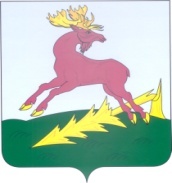 ТАТАРСТАН  РЕСПУБЛИКАСЫАЛЕКСЕЕВСКМУНИЦИПАЛЬ РАЙОНЫНЫҢЛЕБЕДИНО АВЫЛ ҖИРЛЕГЕ СОВЕТЫ   РЕШЕНИЕ     25.09.2018с. Лебедино            КАРАР                               № 104 